IBIBAZO BY’ISUZUMAUmwaka wa: mbere w’amashuri abanza         Inyigisho: IkinyarwandaUmutwe wa 3: UmuryangoIkibazoUrwego rw’ubushobozi(Bloom Taxonomy) Vuga izina ry’iki gishushanyo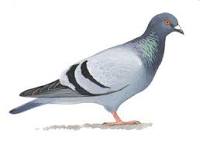 1.Kwibuka (remember)Tahura inyuguti ya “n” mu magambo akurikira: inuma, inoni, Ana, urunana2.Kumva / gusobanukirwa (understand)Soma amagambo akurikira: Ana, inoni, mama, Imana3.Gushyira mu bikorwa (apply)Erekana inshingano za buri muntu mu bagize umuryango.4.Gusesengura (analyze)Garagaza ukuntu abagize umuryango wawe bubahiriza buri wese inshingano ze5.Gusuzuma (evaluate)Andika amagambo abiri kuri buri ngombajwi n: ......................., ...........................m:........................, ..........................6.Guhanga (create)